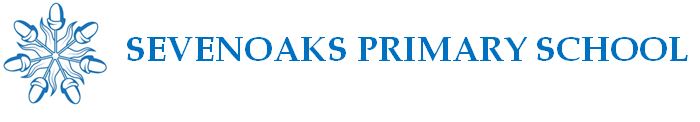 JOB DESCRIPTIONPost Held:				Communications OfficerTo whom responsible:		Head TeacherDate of Appointment:		1 September 2020Job PurposeTo provide communication and administration support within our school office, ensuring the school's procedures are maintained and issues are dealt with efficiently in a positive, professional and confidential manner.Main Duties and ResponsibilitiesCommunicate with parents/carers using the school’s Tucasi communications systemProduce correspondence on the main school computer system using Microsoft Word/Excel, SIMS and KLZProduce the fortnightly newsletter and circulate to parents Deal with incoming emails and forward messages on to the relevant members of staff on a daily basisDealing with parent/carers enquiries, passing on urgent messages for pupilsPassing on meeting requests/parent concerns to the class teachersProvide backup for the receptionist; answering telephones, intercom and barrier, and greet visitors to the schoolTo provide backup for the receptionist; assisting pupils with general queries or problems such as an injury or illnessCompile the ‘Diary Dates’ at the beginning of each academic year and maintain the calendar throughoutNotify parents/carers of forthcoming Parent Consultations, input all teacher timetables and run the administration of the systemCo-ordinate staff training coursesOrganising and managing school events along with the Admin TeamComplete and submit statutory returns, School Census, SWC, etc to LEAEnter end of year results for EYFS/KS1/KS2 Assessments and submit data to LEAComplete End of Year Procedures in readiness for new academic yearAny other reasonable task or duty as directed by the Headteacher